ΔΕΛΤΙΟ ΤΥΠΟΥπερί ενημέρωσης αγροτών, κτηνοτρόφων και μελισσοκόμων για την αντιπυρική περίοδο.Η Διεύθυνση Αγροτικής Οικονομίας και Κτηνιατρικής Π.Ε. Μεσσηνίας, ενημερώνει ότι σε όλη τη διάρκεια της τρέχουσας αντιπυρικής περιόδου από 1η Μαΐου έως 31 Οκτωβρίου 2022, και ειδικά σε περιπτώσεις που επικρατούν κλιματικές συνθήκες υψηλής επικινδυνότητας, όλοι οι αγρότες, κτηνοτρόφοι και μελισσοκόμοι οφείλουν να είναι ιδιαιτέρως προσεκτικοί και να λαμβάνουν τα ενδεδειγμένα μέτρα και μέσα πυροπροστασίας, τα οποία συμβάλλουν είτε στην ελαχιστοποίηση πιθανότητας εκδήλωσης πυρκαγιάς, είτε στην άμεση και ευχερέστερη καταστολή αυτής και ειδικά σε περιπτώσεις που επικρατούν κλιματικές συνθήκες υψηλής επικινδυνότητας.Επισημαίνουμε, ότι κατά την αντιπυρική περίοδοαπαγορεύεται η καύση υπολειμμάτων των κλαδεμάτων στις μόνιμες καλλιέργειες (δενδρώνες), συμπεριλαμβανομένων ελαιώνων και αμπελώνων,απαγορεύεται η καύση υπολειμμάτων καλλιέργειας, εξαιρουμένων των περιπτώσεων κατά τις οποίες συντρέχουν ιδιαίτεροι λόγοι φυτοπροστασίας, κατόπιν σχετικής άδειας από τη ΔΑΟΚ,απαγορεύεται η καύση της υπάρχουσας βλάστησης από τους κτηνοτρόφους, προκειμένου να παραχθεί νέα, κυρίως ποώδης βλάστηση, για να βοσκήσουν τα κοπάδια τους,το κάπνισμα των μελισσών να πραγματοποιείται με ιδιαίτερη προσοχή, εφόσον πληρούνται σωρευτικά τα προληπτικά και λοιπά μέτρα και μέσα πυροπροστασίας που ορίζονται στην υπ’ αρ. 9/2021 Πυροσβεστική Διάταξη,σε περιπτώσεις που επικρατούν κλιματικές συνθήκες υψηλής επικινδυνότητας, αποφυγή χρήσης διαφόρων μηχανημάτων όπως αλυσοπρίονα, συσκευές συγκόλλησης, κλπ., διότι είναι δυνατό να προκληθούν σπινθήρες κατά τη χρήση τους ή κατά τη διάρκεια του ανεφοδιασμού τους με καύσιμα ενώ είναι ακόμη ζεστά,καλή συντήρηση και καθαρισμός αγροτικών μηχανημάτων όπως γεωργικών ελκυστήρων, καταστροφέων, που μπορεί να προξενήσουν σπινθήρες (π.χ. από την εξάτμιση, από κτύπημα μεταλλικών μερών σε βράχους), αποφυγή επαφής ξερών χόρτων με καταλύτες και εξατμίσεις αυτοκινήτων,αποφυγή χρήσης φωτιάς στις γεωργοκτηνοτροφικές κτιριακές εγκαταστάσεις. Αν όμως είναι απαραίτητο τότε: τοποθέτηση στις καπνοδόχους ειδικών συσκευών για να μην φεύγουν σπινθήρες,καθαρισμός των καπνοδόχων. σβήσιμο της φωτιάς στο τέλος της χρήσης,φροντίδα  να υπάρχει άμεσα διαθέσιμο νερό για πυρόσβεση,διατήρηση του χώρου γύρω από τη φωτιά καθαρό. Η καύση υπολειμμάτων καλλιέργειας αποτελεί λανθασμένη πρακτική και αντίκειται στους Κώδικες Ορθής Γεωργικής Πρακτικής, με δυσμενείς συνέπειες για το έδαφος, το περιβάλλον και την υγεία των ανθρώπων. Η καύση καταστρέφει την οργανική ουσία, υποβαθμίζει το έδαφος και μειώνει τις μελλοντικές αποδόσεις των καλλιεργειών. Η φωτιά εξοντώνει τους πληθυσμούς των ωφέλιμων εντόμων χωρίς να επηρεάζει τους πληθυσμούς των επιβλαβών εντόμων που διαχειμάζουν στο έδαφος, με συνέπεια να εντείνεται η καταστρεπτική τους δράση την επόμενη καλλιεργητική περίοδο.Για τη διαχείριση των υπολειμμάτων των καλλιεργειών (καλαμιές), συνιστούνται: η άμεση ενσωμάτωση στο έδαφος, η βόσκηση της καλαμιάς και κατόπιν ενσωμάτωση στο έδαφος των υπολειμμάτων μετά τη βόσκηση,κοπή, κάλυψη του εδάφους με τα υπολείμματα και ενσωμάτωσή τους στο έδαφος την επόμενη άνοιξηΜια σωστή διαχείριση συσσωρευμένων κλαδεμάτων δενδρωδών καλλιεργειών χωρίς την χρήση καύσης, θα αποτελούσε η χρήση μηχανημάτων θραύσης αυτών.Αν για οποιοδήποτε λόγο μια γεωργική φωτιά ξεφύγει από το έλεγχο και ξεκινάει ανεξέλεγκτη πορεία, είτε είναι στην ευθύνη ενός γεωργού ή κτηνοτρόφου είτε προέρχεται από αμέλεια κάποιου άλλου, πρέπει αμέσως να ειδοποιηθεί η Πυροσβεστική Υπηρεσία στον αριθμό 199.        ΚΑΛΑΜΑΤΑ,  31/05/2022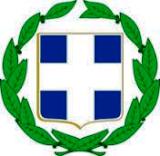 